 Заключениена проект постановления администрации Партизанского городского округа «О внесении изменений в муниципальную программу «Организация обеспечения населения твердым топливом по предельным ценам на территорииПартизанского городского округа» на 2020 -2024 годы, утвержденную постановлением администрации Партизанского городского округа №1642-па от 23 августа 2019 года»  26.02.2021                                                                                                           		     №21Настоящее заключение составлено по результатам проведения экспертно-аналитического мероприятия - финансово-экономической экспертизы проекта постановления администрации Партизанского городского округа  «О внесении изменений в муниципальную программу «Организация обеспечения населения твердым топливом по предельным ценам на территории Партизанского городского округа» на 2020 -2025 годы, утвержденную постановлением администрации Партизанского городского округа №1642-па от 23 августа 2019 года» (далее по тексту- Проект). Экспертиза Проекта проведена, заключение подготовлено на основании пункта 2 статьи 157 Бюджетного кодекса Российской Федерации, статьи 9 Федерального закона Российской Федерации от 07.02.2011 №6- ФЗ «Об общих принципах организации и деятельности контрольно - счетных органов субъектов Российской Федерации и  муниципальных образований», статьи 8 Положения «О контрольно – счетной палате Партизанского городского округа», принятого решением Думы Партизанского городского округа от 26.09.2014 №114, плана работы Контрольно-счетной палаты на 1 квартал 2021 года. Экспертиза проведена председателем Контрольно – счетной палаты Партизанского городского округа Зыбиным Романом Анатольевичем на основании распоряжения от 24.02.2021 №01-04/23.Проект поступил в Контрольно-счетную палату Партизанского городского округа 24.02.2021, с сопроводительным письмом от 19.02.2021 №1.2-02-3/1115. Одновременно с Проектом представлены: пояснительная записка, копия листа согласования Проекта, копия заключения начальника юридического отдела. При проведении экспертизы использовались следующие нормативные правовые, правовые акты, документы и материалы:- Бюджетный Кодекс Российской Федерации;- «Порядок принятия решения о разработке, формировании и реализации муниципальных программ и оценки эффективности их реализации», утвержденный постановлением администрации Партизанского городского округа от 26.08.2013 №890-па;- Решение «О бюджете Партизанского городского округа на 2021 год и на плановый период 2022 и 2023 годов», принятое решением Думы Партизанского городского округа от 29.12.2020 №205-р;- Решение «О бюджете Партизанского городского округа на 2020 год и на плановый период 2021 и 2023 годов».Финансово-экономическая экспертиза проекта проведена с целью проверки обоснованности разработки, принятия и его соответствия требованиям действующему законодательству, нормативным правовым и правовым актам.В ходе экспертно –аналитического мероприятия –экспертизы проекта постановления администрации Партизанского городского округа установлено следующее:1. Представленный Проект постановления предусматривает: Внесение следующих изменений в общие показатели, отражающие ресурсное обеспечение мероприятий муниципальной программы «Организация обеспечения населения твердым топливом по предельным ценам на территории Партизанского городского округа» на 2020 -2025 годы, утвержденной постановлением администрации Партизанского городского округа №1642-па от 23 августа 2019 года  (далее по тексту – Программа):- уменьшение общего объема финансирования ранее предусмотренных программных мероприятий Программы с 12 010 362,92 рублей до 9 866 073,57 рублей;- уменьшение общего объема финансирования ранее предусмотренных программных мероприятий Программы за счет средств бюджета Приморского края с 11 650 052,00,92 рублей до 9 505 762,65 рублей;- уменьшение объема финансирования ранее предусмотренных программных мероприятий Программы за счет средств бюджета Приморского края в 2021 году с 2 304 465,00 рублей до 160 175,65 рублей. При анализе предусмотренных Проектом изменений объемов финансирования Программы, было установлено, что их общие показатели, а также показатели на 2021 год по источнику «бюджет Приморского края» не соответствует показателям Решения «О бюджете Партизанского городского округа на 2021 год и на плановый период 2022 и 2023 годов», утвержденного решением Думы Партизанского городского округа от 29.12.2020 №205-р.В соответствии с пунктом 4.3. «Порядка принятия решения о разработке, формировании и реализации муниципальных программ и оценки эффективности их реализации», утвержденного постановлением администрации Партизанского городского округа от 26.08.2013 №890-па, объем бюджетных ассигнований на финансовое обеспечение реализации муниципальных программ утверждается решением о бюджете городского округа по соответствующей каждой программе целевой статье расходов бюджета.Наряду с этим в соответствии с пунктом 4.5. «Порядка принятия решения о разработке, формировании и реализации муниципальных программ и оценки эффективности их реализации», утвержденного постановлением администрации Партизанского городского округа от 26.08.2013 №890-па, в ходе исполнения бюджета Партизанского городского округа показатели финансового обеспечения реализации муниципальной программы, в том числе ее подпрограмм и основных мероприятий, могут отличаться от показателей, утвержденных в составе муниципальной программы, в пределах и по основаниям, которые предусмотрены бюджетным законодательством Российской Федерации для внесения изменений в сводную бюджетную роспись бюджета Партизанского городского округа. Изменения, предусмотренные Проектом, по целевым статьям, группам видов расходов и суммам средств соответствуют показателям сводной бюджетной росписи бюджета городского округа на 2021 год с учетом изменений, которые ранее внесены в сводною бюджетную роспись бюджета Партизанского городского округа приказом финансового управления администрации Партизанского городского округа «О внесении изменений в показатели сводно-бюджетной росписи бюджета Партизанского городского округа на 2021 год и плановый период 2021-2022 гг.» от 13.01.2021 года №2-н. Подпунктом 1.3 пункта 1 данного приказа по ведомству 011 «управление жилищно-коммунального комплекса администрации Партизанского городского округа»,  разделу 0500 «ЖИЛИЩНО-КОММУНАЛЬНОЕ ХОЗЯЙСТВО», подразделу 0502 «Коммунальное хозяйство», целевой статье 05 9 01 92620 «Обеспечение граждан твердым топливом за счет средств краевого бюджета», группе вида расходов 800 «Иные бюджетные ассигнования» ассигнования были увеличены с 00,00 рублей до 160 175,65 рублей.Таким образом, предусмотренные Проектом изменения показателей ресурсного обеспечения программных мероприятий на 2021 год по источнику «бюджет Приморского края» по их предлагаемому значению, периоду в котором они отражаются, соответствуют показателям указанного приказа начальника финансового управления, следовательно, несмотря на их несоответствие показателям финансового обеспечения, предусмотренным Решением о бюджете, в силу пункта 4.5. «Порядка принятия решения о разработке, формировании и реализации муниципальных программ и оценки эффективности их реализации», могут и должны быть внесены в Программу. Издание постановления, соответствующего по содержанию представленному проекту постановления, относится  к полномочиям администрации Партизанского городского округа и соответствует требованиям бюджетного законодательства.  2. Проектом предусматривается внесение изменений в значения показателей (индикаторы) реализации муниципальной программы, установленные на 2021 год. С учетом существенного изменения объемов финансового обеспечения мероприятий Программы в 2021 году, изменение (уменьшение) ранее установленных значений показателей (индикаторов) реализации Программы на 2021 год является обоснованным. 3. В соответствии с частью 1 статьи 1 Федерального закона от 17.07.2009 №172-ФЗ «Об антикоррупционной экспертизе нормативных правовых актов и проектов нормативных правовых актов» антикоррупционная экспертиза нормативных правовых актов проводится в целях выявления в них коррупциогенных факторов и их последующего устранения.В заключении по результатам экспертизы проведенной юридическим отделом администрации Партизанского городского округа в отношении рассматриваемого Проекта постановления администрации Партизанского городского округа не содержится выводов о наличии либо отсутствии в нем коррупциогенных факторов, определение которых дано в части 2 статьи 1 указанного выше Федерального закона.  Таким образом, в нарушение, установленного пунктом 1 статьи 2 Федерального закона от 17.07.2009 №172-ФЗ «Об антикоррупционной экспертизе нормативных правовых актов и проектов нормативных правовых актов», принципа обязательности проведения антикоррупционной экспертизы проектов нормативных правовых, юридическим отделом администрации Партизанского городского округа не проведена антикоррупционная экспертиза представленного Проектов постановления.  Заключение:По результатам финансово-экономической экспертизы проекта постановления администрации Партизанского городского округа «О внесении изменений в муниципальную программу «Организация обеспечения населения твердым топливом по предельным ценам на территории Партизанского городского округа» на 2020 -2025 годы, утвержденную постановлением администрации Партизанского городского округа №1642-па от 23 августа 2019 года» Контрольно- счетная палата приходит к следующим выводам:При анализе предусмотренных Проектом изменений объемов финансирования Программы, было установлено, что их общие показатели, а также показатели на 2021 год по источнику «бюджет Приморского края» не соответствует показателям Решения «О бюджете Партизанского городского округа на 2021 год и на плановый период 2022 и 2023 годов», утвержденного решением Думы Партизанского городского округа от 29.12.2020 №205-р.Предусмотренные Проектом изменения показателей ресурсного обеспечения программных мероприятий на 2021 год по источнику «бюджет Приморского края» по их предлагаемому значению, периоду в котором они отражаются, соответствуют показателям сводной бюджетной росписи бюджета городского округа на 2021 год с учетом изменений, которые ранее внесены в сводною бюджетную роспись бюджета Партизанского городского округа приказом финансового управления администрации Партизанского городского округа «О внесении изменений в показатели сводно-бюджетной росписи бюджета Партизанского городского округа на 2021 год и плановый период 2021-2022 гг.» от 13.01.2021 года №2-н, следовательно, несмотря на их несоответствие показателям финансового обеспечения, предусмотренным Решением о бюджете, в силу пункта 4.5. «Порядка принятия решения о разработке, формировании и реализации муниципальных программ и оценки эффективности их реализации», могут и должны быть внесены в Программу. Издание постановления, соответствующего по содержанию представленному проекту постановления, относится  к полномочиям администрации Партизанского городского округа и соответствует требованиям бюджетного законодательства.  С учетом существенного изменения объемов финансового обеспечения мероприятий Программы в 2021 году, изменение (уменьшение) ранее установленных значений показателей (индикаторов) реализации Программы на 2021 год, предусмотренное Проектом, является обоснованным. В нарушение, установленного пунктом 1 статьи 2 Федерального закона от 17.07.2009 №172-ФЗ «Об антикоррупционной экспертизе нормативных правовых актов и проектов нормативных правовых актов», принципа обязательности проведения антикоррупционной экспертизы проектов нормативных правовых, юридическим отделом администрации Партизанского городского округа не проведена антикоррупционная экспертиза представленного Проектов постановления.  Контрольно-счетная палата Партизанского городского округа предлагает администрации Партизанского городского округа рассмотреть представленный проект постановления с учетом настоящего  заключения.Председатель Контрольно – счетной палатыПартизанского городского округа                                                                         Р.А. Зыбин 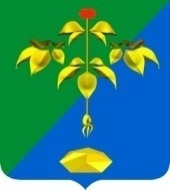 РОССИЙСКАЯ ФЕДЕРАЦИЯПРИМОРСКИЙ КРАЙКОНТРОЛЬНО-СЧЕТНАЯ ПАЛАТА ПАРТИЗАНСКОГО ГОРОДСКОГО ОКРУГА